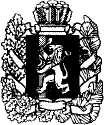 АДМИНИСТРАЦИЯ МАНСКОГО РАЙОНА КРАСНОЯРСКОГО КРАЯПОСТАНОВЛЕНИЯ 07.06.2020                                             с. Шалинское                                                      № 369О введении режима функционирования «Чрезвычайной ситуации»В соответствии с Федеральным законом от 21.12.1994 № 68-ФЗ «О защите населения и территории от чрезвычайных ситуаций природного                                            и техногенного характера», Постановлением Правительства Российской Федерации от 30.12.2003 № 794 «О единой государственной системе предупреждения и ликвидации чрезвычайных ситуаций», руководствуясь                     ст. 35 Устава администрации Манского района, администрация Манского района ПОСТАНОВЛЯЕТ:Ввести с 3:00 (крск) 07.06.2020 г. на территории Колбинского сельсовета режим функционирования «Чрезвычайная ситуация» определить местный уровень реагирования.Назначить главу Колбинского сельсовета (Лакомова Н.Н.) ответственную за организацию всестороннего оповещение и информирования населения о чрезвычайной ситуации.Назначить руководителем оперативного штаба главу Манского района Черных А.А.Оперативному штабу:обеспечить непрерывной контроль за ситуацией и всестороннее обеспечение действий сил и средств;организовать мероприятия по защите населения и территории                          от чрезвычайной ситуации;активизировать сбор, анализ и обмен информации об обстановке, пострадавших в зоне чрезвычайной ситуации.ОП № 1 МО МВД России «Уярский» (Беспалько А.А.) организовать дежурство сотрудников для обеспечения общественного порядка и пресечения мародерства.Организовать работу комиссии по определению ущерба, причинённого в результате чрезвычайной ситуации в п. Колбинское (Лакомова Н.Н.)Контроль за исполнением постановления оставляю за собой.Постановление вступает в силу с момента подписания.Глава Манского района                                                                       А.А. Черных